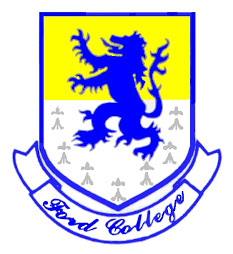 LISTA DE ÚTILES 2024    EDUCADORA:  ANA BARRERA                                     1 cuaderno universitario 100 hojas (espiral cerrado).2 cuaderno college 60 hojas conforro plástico de color celeste y naranja 1 cuaderno chico para comunicaciones con forro plástico rojo.2 caja de lápices de colores (delgados).1 cajas de lápices de cera.5 lápices grafito y 2 lápiz bicolor.2 sacapuntas con dispensador,3 gomas.2 tijeras punta roma.1 caja de plumones 12 colores. 4 pegamentos de barra grande. 2 estuches con doble cierre.1 c. témpera 12 colores.  1 témpera grande 250 ml………………………                                                             Textos:            - Trazos y letras N°2            - Lógica y números N°2               Editorial Caligrafix6 plumones pizarra: diferentes colores.1 plumón permanente: grueso – fino.2 pliegos de cartulina española…………..1 pliego de cartulina metálica……………….     -    2 pliegos de goma eva …………………………3 pliegos goma eva escarchada……………….4 pliegos de cartulina de color………………… 2 pliegos cartulina fluorescente………………2 pliegos cartón pintado ………………………….2 pliegos cartulina blanca gruesa.1 paq. papel crepé ……………………………...2 pliego de papel Kraft.1 pliego papel entretenido.2 cintas de papel gruesa.1 scotch grueso.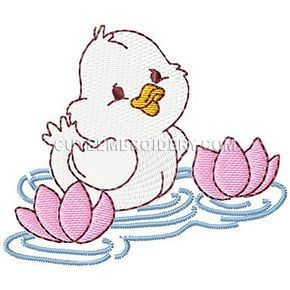 1 cinta doble contacto.1 tubo de forro adhesivo.3 fundas plásticas gruesas.10 barras silicona.1 fashion color……………………….2 Block de dibujo tamaño liceo.1 paq. de palos de helado grueso de NIVEL II - 1 rollo de cinta de regalo flexible. - 1 caja de tubos de glitter. - 10 hojas oficio adhesivas brillantes.  - 10 láminas delgadas para plastificar. - 1 lámina de oficio imán. - 1 pote de masa play Doh grande. - 2 libros para colorear. - 1 set stickers de diferentes diseños         pequeños. - 1 silicona líquida chica (tapa verde)     - 1 set de juego de oficios, profesiones.        Útiles de aseo 1 cepillo de dientes. 1 peineta o cepillo.1 pasta de dientes infantil. 1 vaso plástico.1 toalla de mano con elástico.1 colonia.    Otros1 caja plástica transparente de 6 lts.4 mt. Cinta de tela 0.5 mt……………………….1 paq. bolsas herméticas con cierre                mediana – chica.1 delantal plástico para artes.Pechera azul rey con ribete amarillo.  Nota:-Traer mochila mediana sin ruedas. -Todos los materiales deben venir     marcados con el nombre del niño(a)    (cuadernos y libros sólo por dentro)     - Hasta abril se hará devolución del       material, en caso de retiro.-Recepción materiales a partir del 22/02                   UNIFORME ANUAL- Buzo del colegio completo (con la chaqueta).- 2 poleras cuello redondo:  azul con logo institucional amarillo.  amarilla con logo institucional azul.Nota: -Las poleras se utilizarán en días intercalados. Los lunes amarillo, martes azul, miércoles amarilla, jueves azul y viernes amarilla.   Para invierno: Chaqueta de polar o algodón, color azul marino y sin capucha. 